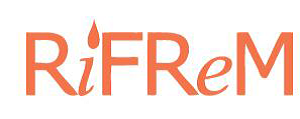 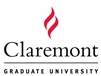 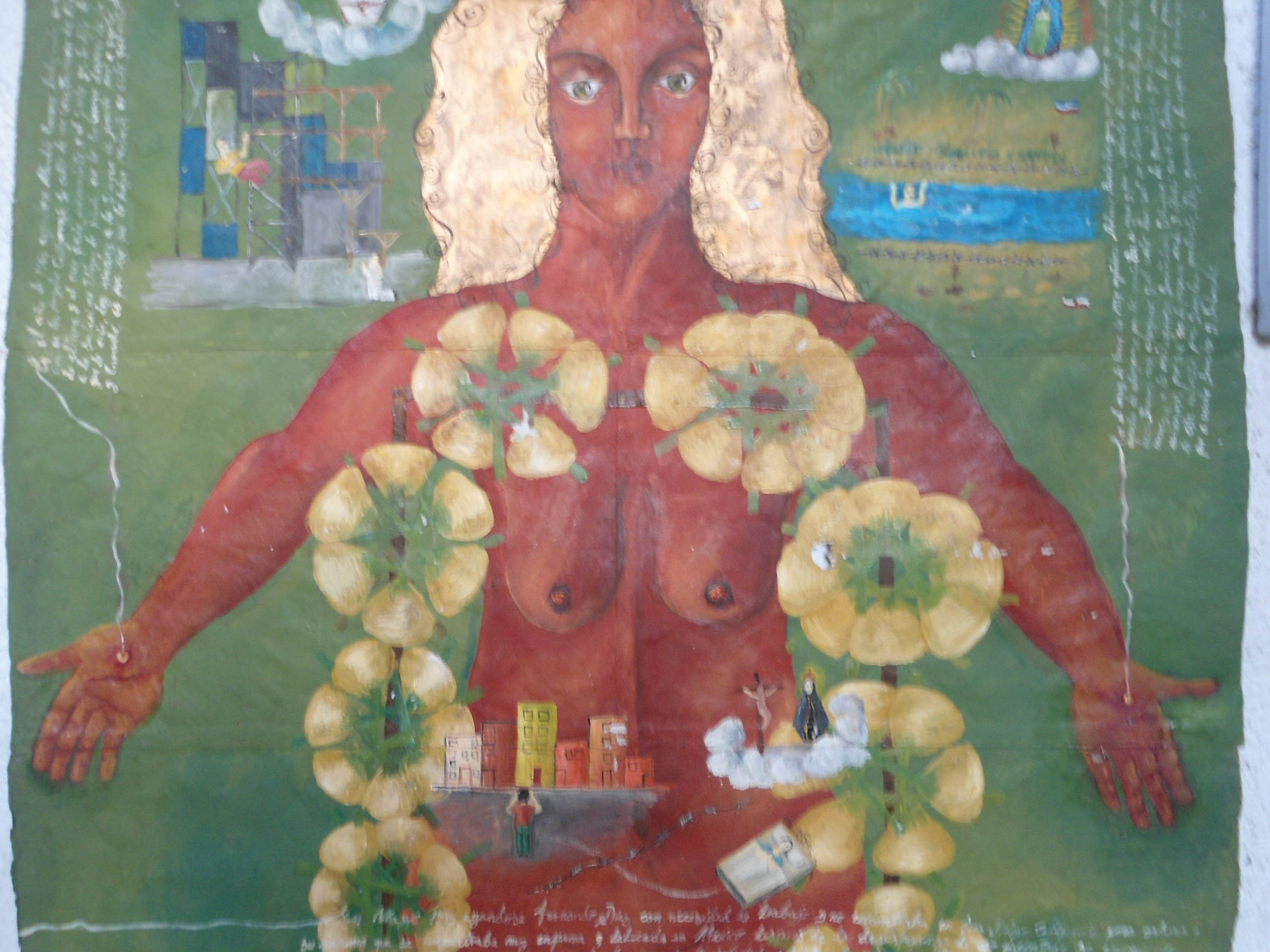 “Petición Divina,” por Alejandro Ríos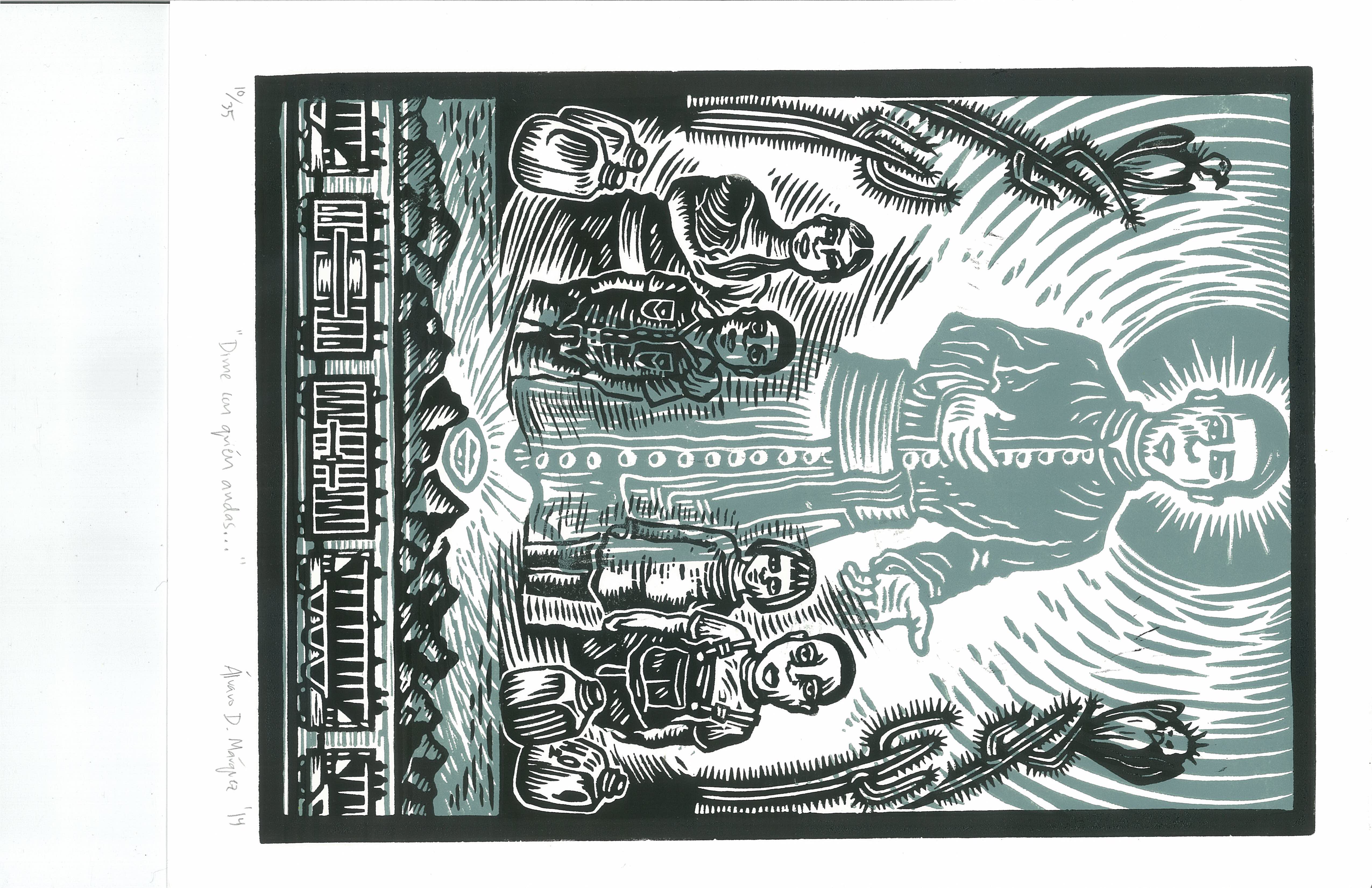 RELIGIÓN Y MIGRACIÓN EN MÉXICO Y EN MÉXICO DE AFUERARELIGION AND MIGRATION IN GREATER MEXICOXX ENCUENTRO DE LARED DE INVESTIGADORES DEL FENÓMENO RELIGIOSO EN MÉXICO31 MAYO AL 2 JUNIO, 2017CLAREMONT GRADUATE UNIVERSITYCLAREMONT, CALIFORNIA, USAPROGRAMA“Dime con quien andas…” por Álvaro MárquezMIERCOLES 31 DE MAYOAlbrecht Auditorium, Stauffer Hall, 925 N. Dartmouth Ave.RELIGIÓN Y MIGRACIÓN EN MÉXICO Y EN MÉXICO DE AFUERARELIGION AND MIGRATION IN GREATER MEXICOXX ENCUENTRO DE LARED DE INVESTIGADORES DEL FENÓMENO RELIGIOSO EN MÉXICO31 MAYO AL 2 JUNIO, 2017CLAREMONT GRADUATE UNIVERSITYCLAREMONT, CALIFORNIA, USAPROGRAMA“Dime con quien andas…” por Álvaro MárquezMIERCOLES 31 DE MAYOAlbrecht Auditorium, Stauffer Hall, 925 N. Dartmouth Ave.5:00pm - 7:00pm5:00pm - 7:00pmTaller de Capacitación/Training Workshop Taller de Capacitación/Training Workshop Quantum-GIS y Recursos del Pew Research Center Quantum-GIS y Recursos del Pew Research Center Juan Carlos Esparza Ochoa, Pew Research Center, Washington, D.C.7:00pm - 8:00pm7:00pm - 8:00pmVideo Documental - "Rituales de vida en el culto a la Santa Muerte. Un estudio de caso en el Caribe mexicano"Video Documental - "Rituales de vida en el culto a la Santa Muerte. Un estudio de caso en el Caribe mexicano"Antonio Higuera Bonfil, Universidad Autónoma de Quintana Roo, Consejo de RIFREM8:00pm - 8:30pm8:00pm - 8:30pmRecepción de BienvenidaRecepción de BienvenidaJUEVES 1 DE JUNIOJUEVES 1 DE JUNIO8:00am - 1:00pmStauffer HallREGISTRATION8:00am - 9:00am8:00am - 1:00pmStauffer HallREGISTRATION8:00am - 9:00amCafé y Desayuno "Continental"Café y Desayuno "Continental"9:00am - 9:30amAlbrecht Auditorium9:00am - 9:30amAlbrecht AuditoriumApertura OficialApertura OficialDaniel Ramírez, Claremont Graduate UniversityJacob Adams, Interim President, Claremont Graduate UniversityGenaro Zalpa Ramírez, Universidad Autónoma de Aguascalientes, Consejo de RIFREM9:30am - 11:00amAlbrecht Auditorium9:30am - 11:00amAlbrecht AuditoriumPlenaria InauguralPlenaria InauguralNuevas perspectivas de estudios religiosos y migratorios desde el feminismo latinoNuevas perspectivas de estudios religiosos y migratorios desde el feminismo latinoNew Latina Feminist Perspectives in Religious and Migration StudiesNew Latina Feminist Perspectives in Religious and Migration StudiesModeradorFelipe Agredano, East Los Angeles CollegePanelistasLara Medina, California State University NorthridgeMilagros Peña, University of California RiversideGloria Montiel, Claremont Graduate UniversityErica Ramírez, Drew University11:00am - 11:30amStauffer Hall y Burkle Hall(Los recesos de café y refrescos tendrán lugar en Stauffer Hall y Burkle Hall)11:00am - 11:30amStauffer Hall y Burkle Hall(Los recesos de café y refrescos tendrán lugar en Stauffer Hall y Burkle Hall)Receso - CaféReceso - Café11:30am - 1:30pm11:30am - 1:30pmMesas Temáticas - Primera Sesión(Las mesas temáticas se celebrarán en las salas de los edificios Burkle, Stauffer y McManus)Mesas Temáticas - Primera Sesión(Las mesas temáticas se celebrarán en las salas de los edificios Burkle, Stauffer y McManus)Mesa 1-A. Religión, migración y transnacionalismoReligion, Migration and TransnationalismStauffer 106CoordinadoresMariano Rodríguez González, Universidad Autónoma del Estado de MéxicoMarleni Stehpanie Jiménez Maravilla, Benemérita Universidad Autónoma de PueblaLuis Jesús Martínez Gómez, Universidad Autónoma de Tlaxcala/Benemérita Universidad Autónoma de PueblaGustavo López Angel, Benemérita Universidad Autónoma de PueblaNuevos modelos de expansión y cambio religioso en el contexto de movilidad espacial de San Baltazar Tetela, PueblaNew Models of Religious Expansion and Change in the Context of Spatial Mobility in San Baltazar Tetela, Puebla   Luis Jesús Martínez Gómez, Universidad Autónoma de Tlaxcala/Benemérita      Universidad Autónoma de Puebla   Marleni Stehphanie Jiménez Maravilla, Benemérita Universidad Autónoma de Puebla¿Diáspora Mixteca?Mixteca Diaspora?    Mary I. O'Connor, University of California, Santa Barbara Esfera pública y diversidad religiosa en comunidades transnacionales indígenas: Una perspectiva comparativa en las Mixtecas.  Public Sphere and Religious Diversity in Transnational Indigenous Communities: A Comparative Perspective in the Mixtecas   Gustavo López Angel, Universidad Autonoma de PueblaClubes de migrantes tuxpanenses en California. Acerca de la reterritorialización de prácticas religiosas tradicionales y construcción de redes transnacionalesTuxpan Migrant Clubs in California: On the Reterritorialization of Traditional Religious Practices and the Construction of Transnational Networks.    José Isabel Campos Ceballos, Colegio de MichoacánMesa 2-A. El impacto de la migración México/EUA en los cultos religiosos. De santos protectores, cristos migrantes y vírgenes viajerasThe Impact of U.S.-Mexico Migration on Religious Cults: Of Patron Saints, Migrating Christs, and Traveling VirginsBurkle 12 CoordinadoresRenée de la Torre, CIESAS-OccidentePatricia Arias, Universidad de GuadalajaraHierofanía Guadalupana en Passeic, New Jersey: el milagro del territorio mexicano en Estados UnidosGuadalupan Hierophanies in Passeic, New Jersey: The Miracle of Mexican Territory in the United States   Renée de la Torre, CIESAS-OccidenteRelics, “Cristero-ification”, and Mexicanidad: Santo Toribio in SoCal   Thomas G. Evans, Claremont Graduate UniversityEl culto a Toribio Romo: expansión y difusión espacialThe Cult of Toribio Romo: Spatial Expansion and Diffusion   César Eduardo Medina Gallo, Universidad Nacional Autónoma de México Interacción espacial del culto al Cristo Mojado de Los Ángeles, CaliforniaSpatial Interaction of the Cult of the Wetback Christ in Los Angeles, California   Leonardo Daniel Rosas Paz, Universidad Nacional Autónoma de México Mesa 3-A. Movimientos y desplazamientos de fieles en flujos transnacionales. Peregrinaciones, santuarios, turismo e historias que rebasan la cuestión sagradaMovements and Displacements of the Faithful in Transnational Flows: Pilgrims, Sanctuaries, Tourism, and Histories that Go Beyond the Sacred QuestionBurkle 14CoordinadoresAlejandra Aguilar Ros, Ciesas Occidente, MexicoPatricia Fortuny Loret de Mola, CIESAS Unidad Peninsular¡Evviva San Rocco! De la devoción transnacional al patrimonio cultural inmaterial del centro histórico de Nueva YorkEvvia San Rocco! On the Transnational Devotion Toward Immaterial Cultural Heritage in Downtown New York   Raúl Enrique Rivero Canto, CIESAS-Unidad PeninsularPeregrinación al Señor de Esquipulas: En el nacimiento de estados, comercio y migraciónPilgrimage to the Lord of Esquipulas: Its Role in the Birth of States, Commerce, and Migration   Armando Méndez Zárate, CIESAS-Unidad PeninsularUna fiesta que atraviesa fronteras. Los tastoanes de MoyahuaA Festival that Crosses Borders: The Tastoanes of Moyahua   Anabel Castillón Quintero, Universidad de GuadalajaraFiestas patronales en el norte de Texas. Espacios de la memoria Patron Saint Festivals in Northern Texas: Places of Memory    Erik Asaf Guevara Sánchez, El Colegio de la Frontera NorteMesa 4. Las espiritualidades atravesando el muro. Formas de circulación, apropiación y creación de comunidades espirituales entre México y Estados UnidosSpiritualities Spanning the Wall: Circulation, Appropriation, and Spiritual Community Formation Between Mexico and the United StatesBurkle 22CoordinadoresThomas J. Csordas, University of California, San DiegoOlga Lidia Olivas Hernández, University of California San Diego Cristina Gutiérrez Zúñiga, Colegio de Jalisco Sembrando las semillas de la tradición. Ritos de paso en las agrupaciones de danza azteca de la frontera México-Estados Unidos Sowing the Seeds of Tradition: Rites of Passage in Aztec Dance Groups of the Mexico-United States Border   Olga Lidia Olivas Hernández, University of California San Diego  Rituales multisituados en homenaje a Cuauhtémoc en la construcción de la nación espiritual de AztlánMulti-Sited Cuauhtémoc Homage Rituals in the Construction of the Spiritual Nation of Aztlán   Cristina Gutiérrez Zúñiga, El Colegio de Jalisco   Renée de la Torre, CIESAS-OccidenteLa sacralización del consumo y las nuevas formas de religiosidad en la frontera México-Estados Unidos The Sacralization of Consumption and New Forms of Religious Identity in the U.S.-Mexico Border   Carlos Samuel Ibarra Ramírez, Colegio de la Frontera NorteMesa 7-A. El protestantismo latinoamericano a 500 años del inicio de la Reforma luteranaLatin American Protestantism  500 years since the beginning of the Lutheran ReformationAlbrecht AuditoriumCoordinadoresMiguel Ángel Mansilla, Universidad Arturo PratCarlos Mondragón González, Universidad Nacional Autónoma de México La importancia de la Reforma española para México y LatinoaméricaThe Importance of the Spanish Reformation for Mexico and Latin America   Octavio Esqueda, Biola University Protestantes en América en el periodo colonial, siglo XVI. El caso de hugonotes calvinistasProtestants in America in the colonial period, XVI century: The Case of Calvinist Huguenots   Carlos Mondragón González, Universidad Nacional Autónoma de México Lutero y la diferenciación religiosa moderna: el caso de MéxicoLuther and Modern Religious Differentiation: Mexico’s Case   Marco OrnelasSituación actual de las iglesias protestantes históricas en MéxicoThe Current Situation of Historic Protestant Churches in Mexico   Genaro Zalpa Ramírez, Universidad Autónoma de AguascalientesMesa 12-A. Religión en la historia de MéxicoReligion in the History of MexicoStauffer 110CoordinadoraZaira Donají Jiménez Castro, Universidad Nacional Autónoma de MéxicoLas festividades religiosas en la Guadalajara del Antiguo RégimenReligious Festivities in the Old Regime of Guadalajara   Marco Antonio Delgadillo Guerrero, Centro Universitario de TonaláCentralización del culto mariano en Occidente de México durante el siglo XVIIICentralization of the Marian Cult in the West of Mexico during the XVIII Century   Mariana Zárate Quevedo, Universidad de GuadalajaraLa flama roja y la cruz: el metodismo como corriente educativaThe Red Flame and the Cross: Methodism as an Educational Current   Erika Iliana Sánchez RojanoSoltando el lastre. La religión y los indios en la narrativa de la RevoluciónDropping Ballast: Religion and Indians in the Narrative of the Revolution   Ernesto Monroy Pintor, Universidad Autónoma de la Ciudad de MéxicoMesa 13-A. Religión y ciudadReligion and the CityBurkle 16CoordinadoresHugo José Suárez, IIS-UNAMCarlos N. Mora Duro, Colegio de MéxicoReligiosidad soltera en la vida cotidiana. Interculturalidad y frontera simbólica de solter@as cristianoevangélic@sReligiosity of Singles in Daily Life: Evangelical Singles’ Interculturality and Symbolic Frontier   Roberto Agúndez Márquez, Universidad Autónoma de Baja CaliforniaSpatial Spirituality and Ethnic Membership:  Faith and Belonging in a U.S. Mexican Barrio   Jonathan Eli Calvillo, Boston University School of TheologyTransformaciones en las formas de creer y practicar de los habitantes de la colonia Hermosa Provincia, 1990-2014Transformations in Beliefs and Practices of Residents of the Hermosa Provincia neighborhood, 1990-2014   Noé Alejandro Torres Álvarez, Universidad de GuadalajaraApropiación del espacio público por un espacio de devociónAppropriation of Public Space as a Space of Devotion   Jorge Adrián Yllescas Illescas, Universidad Nacional Autónoma de MéxicoLa construcción social de la religiosidad en jóvenes en situación de vulnerabilidad. Estudio en la zona metropolitana de GuadalajaraThe Social Construction of Religiosity in At-Risk Youth: A Study in the Metropolitan Region of Guadalajara   Alfredo Zepeda Lomelí, Universidad del Valle de AtemajacMesa 14-A. Religión y medio ambiente. Entre el discurso y la praxisReligion and the Environment: Between Discourse and PracticeBurkle 24CoordinadoresFelipe Roboam Vázquez Palacios, CIESAS-Golfo María Luisa Ballinas Aquino, Universidad de Ciencias y Artes de Chiapas Agua sagrada: mística y acción colectiva para proteger los sitios sagrados de los pueblos indígenas en Nayarit Sacred Water: Mysticism and Collective Action to Protect the Sacred Sites of Indigenous Peoples in Nayarit   José Luis Quintero Carrillo, Universidad Autónoma de Nayarit   Jorge Luis Marín García, Universidad Autónoma de Nayarit  Cantos de alegría y esperanza. Prácticas y retos de las CEB en la frontera Chiapas-GuatemalaSongs of Joy and Hope: Practices and Challenges of Ecclesial Base Communities on the Chiapas-Guatemala border   Enriqueta Lerma Rodríguez, Universidad Nacional Autónoma de MéxicoLas conferencias episcopales y la construcción del tema ambiental en Laudato si’ The Episcopal Conferences and the Construction of the Environmental Theme in Laudato si’   Mirna Guadalupe Ballinas Aquino, Comparte Vida, A.C.     María Luisa Ballinas Aquino, Universidad de Ciencias y Artes de ChiapasLa política medioambiental de la Santa SedeThe Environmental Policy of the Holy See   Víctor Hugo Robles Gutiérrez, Universidad de Guadalajara Mesa 15-A. Salud y Religión. Nuevas prácticas, circuitos y anclajes de la oferta terapéutica espiritualHealth and Religion: New Practices, Circuits and Anchorings of Spiritual Therapeutic OfferingsBurkle 26CoordinadoresOlga Odgers Ortiz, Colegio de la Frontera NorteEllen E. Kozelka, Colegio de la Frontera NorteEl modelo de atención evangélico en los Centros de Rehabilitación para farmacodependientesThe Model of Evangelical Care in Rehabilitation Centers for Drug Addicts   Olga Odgers Ortíz, Colegio de la Frontera NorteRebirth or Recovery?: Comparing Tijuana, Mexico’s Religious and 12-Step Residential Drug Rehabilitation Centers   Ellen E. Kozelka, El Colegio de la Frontera NorteRedes y circuitos de espiritualidades emergentes en Mérida, Yucatán Networks and circuits of emerging spiritualities in Merida, Yucatán.   Nahayeilli Juárez Huet, CIESAS-Peninsular Representaciones de la salud a través del yoga en el centro Mukti Yoga YucatánRepresentations of Health through Yoga in the Yucatan Mukti Yoga Center   Pamela Santillana Vallejo 1:30pm - 3:00pmDesCombes Quadrangle (al lado de Stauffer y McManus Halls)1:30pm - 3:00pmDesCombes Quadrangle (al lado de Stauffer y McManus Halls)Lunch/ComidaLunch/Comida3:00pm - 5:30pm3:00pm - 5:30pmMesas Temáticas - Segunda SesiónMesas Temáticas - Segunda SesiónMesa 1-B. Religión, migración y transnacionalismoReligion, Migration and TransnationalismStauffer 106La religión en los procesos migratoriosReligion in Migratory Processes    Mariano Rodríguez González, Universidad Autónoma del Estado de MéxicoEspiritualidad y migración: el caso de la Casa del Migrante en Tapachula, ChiapasSpiritual Migration: The Case of the Migrant House in Tapachula, Chiapas     Andrea Guadalupe Espinosa Burguete, Universidad Autónoma Metropolitana Género y creencias: Mujeres centroamericanas en su tránsito por México Gender and Beliefs: Central American Women in Transit through Mexico   Heriberto Vega Villaseñor, Universidad de GuadalajaraMigración transnacional, del cañaveral a la gran Manzana. Crecimiento y desarrollo de la Iglesia de Dios (Israelita) en Nueva YorkTransnational Migration from the Cane Field to the Big Apple: Growth and Development of the Church of God (Israelite) in New York   Araceli Espinosa Márquez, Benemérita Universidad Autónoma de PueblaEl transnacionalismo religioso. La fiesta de San Pablo Apóstol en MinnesotaReligious transnationalism: the Feast of St. Paul the Apostle in Minnesota   Misael González Ramírez, Benemérita Universidad Autónoma de PueblaMesa 6. Mujeres, religión y espiritualidad. Reconfiguraciones desde América LatinaWomen, Religion, and Spirituality: Reconfigurations from Latin AmericaBurkle 12CoordinadoresMaría del Rosario Ramírez Morales, Universidad Autónoma Metropolitana- IztapalapaHilda María Cristina Mazariegos Herrera, Universidad Autónoma Metropolitana- IztapalapaLa idea de lo sagrado femenino como clave para el empoderamiento en las comunidades ecosociales de mujeresThe Idea of ​​the Sacred Feminine as Key to Empowerment in Women’s Ecosocial Communities   Ana María Navarro Casillas, Universidad Autónoma de AguascalientesEspiritualidades de presos. La importancia del cuidado de sí en procesos de confinamientoPrisoner Spiritualities: The Importance of Self-Care in Confinement    Carla Vargas Torices, Escuela Nacional de Antropología e HistoriaEl liderazgo femenino en dos agrupaciones protestantes de la ciudad de León, Guanajuato, MéxicoWomen’s Leadership in Two Protestant Groups in León, Guanajuato, Mexico   Hilda María Cristina Mazariegos Herrera, Universidad Autónoma Metropolitana -       IztapalaEl miedo a la pérdida del orden sexual y los repertorios discursivos utilizados por actores conservadores contra la iniciativa sobre matrimonio y adopción por parejas del mismo sexoThe Fear of the Loss of Sexual Order and the Discursive Repertoires of Conservatives against the Initiative on Same-Sex Marriage and Same-Sex Couple Adoption   Armando Javier Díaz Camarena, Centro de la Diversidad y los Derechos SexualesPoblación católica, diversidad y familias en MéxicoCatholic Population, Diversity and Families in Mexico   Evelyn Aldaz Vélez, Católicas por el Derecho a Decidir       Susana Lerner, Colegio de México   María Consuelo MejíaEl exilio y lo femenino, en Otros son los sueños, de Esther SeligsonExile and the Feminine, in Esther Seligson’s Otros son los sueños   María del Coral Herrera Herrera, Universidad Autónoma del Estado de México   Fernando García Cardiell, Universidad Autónoma del Estado de MéxicoMesa 7-B. El protestantismo latinoamericano a 500 años del inicio de la Reforma luteranaLatin American Protestantism  500 years since the beginning of the Lutheran ReformationAlbrecht AuditoriumEn la senda de Lutero: carta de conversión y sermón histórico de Manuel Aguas, abril-julio de 1871In the Way of Luther:  Letter of Conversion and Historical Sermon by Manuel Aguas, April-July 1871   Carlos Martínez García, Centro de Estudios del Protestantismo MexicanoEl Sansculote zacatecano. Del discurso liberal a la formación de un grupo evangélico 1856-1872The Zacatecano Sansculote: From Liberal Discourse to the Formation of a Protestant Group 1856-1872   Christian Manuel Barraza Loera, Colegio de San LuisEl protestantismo latinoamericano entre la fe y la razón. Imaginario y prácticas presbiterianas en torno a la salud y la higiene en México (1880-1925)Latin American Protestantism between Faith and Reason: Presbyterian Imaginary and Practices around Health and Hygene in Mexico (1880-1925)   Carlos Olivier Toledo, FES Iztacala-UNAMDe la Iglesia Presbiteriana de Estados Unidos a la tojolabalización del protestantismo From the U.S. Presbyterian Church to the Tojolabalization of Protestantism    Irene Sánchez Franco, Benemérita Universidad Autónoma de PueblaEvaluando el modelo de “sociedades de ideas” en el estudio del crecimiento del protestantismo histórico. El caso de los presbiterianos de Yucatán en la primera mitad del siglo XXEvaluating the "Societies of Ideas" Model in the Study of Growth in Historic Protestantism:  The Case of Yucatan Presbyterians in the First Half of the Twentieth Century   Ezer R. May May, CIESAS-PeninsularPerspectiva de la educación infantil en la prensa mexicana de los años 40 del siglo XXPerspective on Children's Education in the Mexican Press of the 1940s   María de Lourdes Jacobo Albarrán, Universidad Nacional Autónoma de México Mesa 8. El actuar a través del poder y la autoridad. Mormonismo en México y mas alláActing through Power and Authority: Mormonism in Mexico and BeyondBurkle 16CoordinadoresJason Palmer, University of California, IrvineDavid Knowlton, Utah Valley University Zapatismo y mormonismo en la Tierra Fría de los Volcanes Zapatism and Mormonism in the Cold Land of Volcanoes   Moroni Spencer Hernández de Olarte, Universidad Nacional Autónoma de MéxicoIndigenous Convert Responses to Mormon Racism and Paternalism in the U.S.-Mexico Borderlands, 1922-1936   Elisa Eastwood Pulido, Brigham Young UniversityFeminismo mormón mexicanoMexican Mormon Feminism   Anya Tinajero Vega, FLACSO MéxicoLa ley divina o la ley humana: Tensión legal mormona entre dos Siones, desde Perú hasta UtahDivine or Human Law: Mormon Legal Tension between Two Zions, from Peru to Utah   Jason Palmer, University of California, IrvineComadres y Hermanas: Revisiting Womanism, Mujerista Theology, and Women of Color Religious Interventions in Greater Mormon Mexico    Sujey Vega, Arizona State UniversityMesa 10. La Santa Muerte y San La Muerte. Prácticas y devociones religiosas en las Américas y otras devociones popularesSanta Muerte and San La Muerte: Practices and Religious Devotions in the Americas and Other Popular DevotionsStauffer 110CoordinadoresAlberto Hernández Hernández, Colegio de la Frontera NorteAntonio Higuera Bonfil, Universidad Autónoma de Quintana RooJesús Malverde y la Santa Muerte: mis santos protectores. Una mirada a la propagación del culto y su posterior clandestinidad en la población de San Pedro Cahro, MichoacánJesus Malverde and Santa Muerte: My Protector Saints: A View of the Propagation of the Cult and its Later Clandestinity in the community of San Pedro Cahro, Michoacán   Eduardo Chávez Flores, Universidad de la CiénegaBotánicas: Una forma de sanación transfronterizaBotanicas: A Form of Cross-Border Healing   Arturo Fabián Jiménez, Colegio de la Frontera NorteSer devoto de la Santa Muerte en una cárcel de MéxicoBeing a Devotee of Santa Muerte in a Mexican jail   Jorge Adrián Yllescas Illescas, Universidad Nacional Autónoma de México El culto a la Santa Muerte. Elementos de su plasticidadThe cult of Santa Muerte: Elements of Plasticity  Antonio Higuera Bonfil, Universidad Autónoma de Quintana Roo¿Quien nos protege? Religiosidad, delincuencia y crimen organizado en el norte de MéxicoWho Protects Us? Religiosity, Delinquency, and Organized Crime in Northern Mexico   Alberto Hernández Hernández La Santísima Trinidad de los proscritos. Notas etnográficas en La Mesilla, Democracia, Huehuetenango, Guatemala sobre la Santa Muerte, San Simón y Jesús MalverdeThe Holy Trinity of the Outlaws: Ethnographic Notes from La Mesilla, Democracy, Huehuetenango, Guatemala concerning Santa Muerte, Saint Simon and Jesus Malverde Blanca Mónica Marín Valadez, Universidad Nacional Autónoma de MéxicoMesa 11-A. Memoria, santidad  y espacios sagradosMemory, Holiness and Sacred SpacesMcManus 31CoordinadoresMarisol López Menéndez, Universidad Iberoamericana Ciudad de MéxicoYves Solis Nicot, Prepa IberoAmílcar Carpio Pérez, Universidad Pedagógica NacionalLa Molienda. La reconstrucción del pasado a través de narrativas martirialesThe Grinding Stone: The Reconstruction of the Past through Martyr Narratives   María del Carmen Moreno Cárdenas, Colegio de MichoacánLos jesuitas y la Guerra CristeraThe Jesuits and the Cristero War   Fernando Manuel Gonzalez Y González, Universidad Nacional Autónoma de MéxicoLa polémica por la restauración de la Catedral Metropolitana de la Ciudad de México en el contexto de los cambios introducidos por el Concilio Vaticano IIThe Controversy over the Restoration of the Metropolitan Cathedral of Mexico City in the Context of the Changes Introduced by the Second Vatican Council   Mario Timoteo Padilla Pineda, Universidad Autónoma de la Ciudad de México   Beatriz Zúñiga Bárcenas, Centro INAH Estado de MéxicoCatholic Architecture and Territorialization of San Antonio's Civic Religion and Texan Protestant Attitudes towards Latinx Migrants    Erica RamírezViejos Santos, santo nuevo: La tensión entre las hagiografías medievales y las hagiografías digitalesOld Saints, New Saint: The Tension between Medieval Hagiographies and Digital Hagiographies   Yves Solis Nicot, Prepa IberoSan Ernesto de la Higuera. Matrices culturales cristianas en el martirio secular San Ernesto de la Higuera: Christian Cultural Matrices in Secular Martyrdom   Marisol López Menéndez, Universidad Iberoamericana Ciudad de MéxicoMesa 13-B. Religión y ciudadReligion and the CityBurkle 16 Juan Soldado, una devoción transfronteriza en Tijuana. Experiencia, memoria e historia a través de sus devotos, 1938-2017Juan Soldado, a transboundary devotion in Tijuana: Experience, Memory, and History through his Devotees, 1938-2017   Coral Paloma Miramontes Gutierrez, Universidad Autónoma de Baja CaliforniaLa lucha por distribución libre de los sacramentos. Acercamiento al conflicto entre el sacerdote Raymundo Figueroa y la Arquidiócesis de Tijuana (2009-2016)The Struggle for Free Distribution of the Sacraments: The Conflict between the Priest Raymundo Figueroa and the Archdiocese of Tijuana (2009-2016)   Jorge Ernesto Góngora Corona, Universidad Autónoma de Baja California La religiosidad pentecostal en poblaciones vulnerables El caso del Centro de Rehabilitación Evangelico para varones: La Esperanza, en TijuanaPentecostal Religiosity in Vulnerable Populations: The Case of the Evangelical Rehabilitation Center for Men-La Esperanza, Tijuana   Eduardo Yael González Tamayo, Colegio de la Frontera NorteLas formas del creer en La CondesaThe Forms of Belief in the La Condesa Neighborhood (Mexico City)   Hugo José Suárez, IIS-UNAMLa ciudad profana: Afiliaciones y desafiliaciones en la ciudad de México The Profane City: Affiliations and Disaffiliations in Mexico City   Carlos Nazario Mora Duro, Colegio de México¡Ya no sé ni qué soy! Notas para aproximarse a la religión en la Ciudad de MéxicoI Do Not Even Know Who I Am!: Notes for the Study of Religion in Mexico City   Aldo Ricardo Carrillo Jiménez, Universidad Nacional Autónoma de MéxicoMesa 16. El turismo religioso en los migrantesMigrant Religious TourismIAC Library (831 N. Dartmouth Ave.)CoordinadorLloyd BarbaTurismo, migración y nuevos movimientos religiosos en Bahía de Banderas, NayaritTourism, Migration, and New Religious Movements in Banderas Bay, Nayarit   Luz Angélica Ceballos Chávez, Universidad Autónoma de Nayarit               José Luis Quintero Carrillo, Universidad Autónoma de NayaritCelebración del tres de mayo a la Santa Cruz en el Remolino, Juchipila en Zacatecas. El vínculo festivo con la comunidad migranteMay 3rd Celebration for the Santa Cruz in el Remolino, Juchipila, Zacatecas: The Festival Bond with the Migrant Community   José Francisco Román Hernández, Universidad Autónoma de Zacatecas   Diana Estefanía Mercado Guardado, Universidad Autónoma de Zacatecas Zacatecanos migrantes de la feZacatecan Migrants of Faith   Diego Ernesto Castro Argüelles, Universidad Autónoma de Zacatecas   Marco Adrián Román Campos, Universidad Autónoma de ZacatecasDios migrante, hijo migranteMigrant God, Migrant Son   Elías Antonio Castañón Acuña, Universidad Autónoma de ZacatecasPerspectivas y convergencias entre turismo religioso y peregrinación Perspectives and Convergences between Religious Tourism and Pilgrimage   Ariel Iván Rodríguez Orduño, Instituto Politécnico Nacional 5:45pm - 7:30pm5:45pm - 7:30pmExposición de Arte y Recepción/Art Show and ReceptionExposición de Arte y Recepción/Art Show and Reception"Sueños, milagros, e ilusiones. Desde el Norte y el Sur""Sueños, milagros, e ilusiones. Desde el Norte y el Sur""Dreams, Miracles, and Illusions: From North and South"University Art Gallery (251 East Tenth St.)   Alejandro Ríos Pérez   Álvaro Daniel Márquez   Yolanda González   Lili Ramírez   George YepesUn Diálogo BinacionalA Binational DialogueModerador   David Pagel, Claremont Graduate University   Alejandro Ríos Pérez (Oaxaca), “Introspectiva de la Migración”   Álvaro Daniel Márquez (Los Angeles), “Al Norte y P’Atras (North and Back): A Visual       Narrative on Migration”"Dreams, Miracles, and Illusions: From North and South"University Art Gallery (251 East Tenth St.)   Alejandro Ríos Pérez   Álvaro Daniel Márquez   Yolanda González   Lili Ramírez   George YepesUn Diálogo BinacionalA Binational DialogueModerador   David Pagel, Claremont Graduate University   Alejandro Ríos Pérez (Oaxaca), “Introspectiva de la Migración”   Álvaro Daniel Márquez (Los Angeles), “Al Norte y P’Atras (North and Back): A Visual       Narrative on Migration”VIERNES 2 DE JUNIOVIERNES 2 DE JUNIO8:00am - 9:00amStauffer Hall8:00am - 9:00amStauffer HallCafé y Desayuno "Continental"Café y Desayuno "Continental"9:00am - 10:30amAlbrecht Auditorium9:00am - 10:30amAlbrecht AuditoriumSegunda Plenaria Segunda Plenaria Recomposiciones religiosas y políticas a ambos lados de la fronteraRecomposiciones religiosas y políticas a ambos lados de la fronteraReligious and Political Reconfigurations on Both Sides of the BorderReligious and Political Reconfigurations on Both Sides of the BorderModeradoraOlga Odgers Ortiz, Colegio de la Frontera NortePanelistasCristina Gutiérrez Zúñiga, Colegio de JaliscoIgnacio Cuevas, Consejo Nacional para Prevenir la Discriminación-CONAPREDJuan Carlos Esparza Ochoa, Pew Research CenterAdrián Pantoja, Pitzer College10:30am - 10:45am10:30am - 10:45amReceso y CaféReceso y Café10:45am - 12:45pm10:45am - 12:45pmMesas Temáticas - Tercera SesiónMesas Temáticas - Tercera SesiónMesa 2-B. El impacto de la migración México/EUA en los cultos religiosos. De santos protectores, cristos migrantes y vírgenes viajerasThe Impact of U.S.-Mexico Migration on Religious Cults: Of Patron Saints, Migrating Christs, and Traveling VirginsBurkle 12Acá y allá. La transformación de las imágenes y devociones microrregionalesHere and There: The Transformation of Microregional Images and Devotions   Patricia Arias, Universidad de GuadalajaraLa fiesta patronal en San Francisco Tesistán entre la tradición y la modernidad, lo rural y lo urbanoThe Patron Saint Festival in San Francisco Tesistán, between Tradition and Modernity, Rural and Urban   Samuel Hernández Vázquez, Universidad de GuadalajaraLa participación en la fiesta patronal de Juachorrey, Zacatecas como vínculo transnacional entre los migrantes internos y externos Participation in the Juachorrey, Zacatecas Patron Saint Festival as a Transnational Link between National and Interntional Migrants   Kenia Berenice Ortiz Cadena, Universidad de GuadalajaraEl Señor del Perdón viaja a California. De protector de los temblores a referente de la identidad tuxpanense en contextos migratoriosThe Lord of Forgiveness Travels to California: from Earthquake Protector to Tuxpan Identity Referent in Migratory Contexts   José Isabel Campos Ceballos, Colegio de MichoacánMesa 3-B. Movimientos y desplazamientos de fieles en flujos transnacionales. Peregrinaciones, santuarios, turismo e historias que rebasan la cuestión sagradaMovements and Displacements of the Faithful in Transnational Flows: Pilgrims, Sanctuaries, Tourism, and Histories that Go Beyond the Sacred QuestionBurkle 14El paradigma de Victor Turner sobre peregrinajes y su potencial empírico teóricoVictor Turner's Paradigm on Pilgrimages and its Potential for Empirical Theory   Patricia Fortuny Loret de Mola, CIESAS-Unidad Peninsular¿Peregrinación turística? Protestantes en Tierra SantaTouristic Pilgrimages?: Protestants in the Holy Land   Ezer Roboam May May, CIESAS Unidad PeninsularEl regreso a las cavernas.  Escenificación ritual y nuevos espacios sagrados en las Altas Montañas de VeracruzReturn to the Caves: Ritual Staging and New Sacred Spaces in the Upper Mountains of Veracruz   María Teresa Rodríguez López, CIESAS-Golfo   Claudia Morales Carvajal, CIESAS-GolfoEl Niño Fidencio y su continuidad en las Materias. Movilidad y desplazamiento en un culto del norte de MéxicoThe Niño Fidencio Cult and Its Continuity in las Materias: Mobility and Displacement in a Northern Mexican Cult   Alejandra Aguilar Ros, Ciesas OccidenteMesa 5. Arquitectura, religión y migraciónArchitecture, Religion, and MigrationBurkle 16CoordinadorRaúl Enrique Rivero Canto, CIESAS-Unidad PeninsularPasado y presente de los templos coloniales intervenidos en el Porfiriato en las arquidiócesis de Antequera-Oaxaca y YucatánPast and Present: Colonial Temples Seized during the Porfiriato Regime in the Dioceses of Antequera-Oaxaca and Yucatán   Raúl Enrique Rivero Canto, CIESAS-Unidad Peninsular   Zaira Donají Jiménez Castro, Universidad Nacional Autónoma de México Polémica en Palacio o las críticas del conservadurismo a una pintura muralControversy in the Palace: Conservative Critiques of  a Mural   Luciano Ramírez Hurtado, Universidad Autónoma de AguascalientesCulto y peregrinación: los santuarios de Enrique de la Mora y Palomar, arquitectoCult and Pilgrimage: the Sanctuaries of Architect Enrique de la Mora y Palomar   Elisa Maria Teresa Drago Quaglia, Universidad Nacional Autónoma de MéxicoCementerio y migración. Otro reflejo de la sustitución de la choza maya al chalet californiano en algunos poblados mayas de YucatánCemetery and Migration: Another Reflection of the Substitution of the Mayan Hut by the Californian Villa in Yucatán TownshipsJorge Victoria Ojeda, Universidad Autónoma de YucatánMesa 7-C. El protestantismo latinoamericano a 500 años del inicio de la Reforma luteranaLatin American Protestantism  500 years since the beginning of the Lutheran ReformationAlbrecht AuditoriumTouch (Not) the Unclean Thing: Creating a Sanctified World in the Filth of ProgressLloyd Barba, Amherst CollegeLa migración del pentecostalismo chileno a la Argentina. El modelo semi espontáneo y espontáneo (1930-1990)Chilean Pentecostal Migration to Argentina: The Spontaneous and Semi-Spontaneous Model (1930-1990)Luis Orellana Urtubia, Universidad Arturo PratIglesias y movimientos religiosos en Tijuana: pentecostales y carismáticosChurches and Religious Movements in Tijuana: Pentecostals and CharismaticsRamiro Jaimes Martínez, Universidad Autónoma de Baja CaliforniaIván Enrique Valtierra Angulo, Universidad Autónoma de Baja California El protestantismo mexicano antes los dilemas nacionalesThe National Dilemmas Facing Mexican Protestantism Carlos Garma, Universidad Autónoma Metropolitana IztapalapaMesa 11-B. Memoria, santidad  y espacios sagradosMemory, Holiness and Sacred SpacesMcManus 31Religiosidad y devoción en el culto a los malos espíritusReligiosity and Devotion in the Cult of Evil Spirits   Juan Roberto Vázquez Martínez Espacios y artefactos de memoria en la religiosidad de los migrantes mexicanosSpaces and Artifacts of Memory in Mexican Migrant Religiosity   Amílcar Carpio Pérez, Universidad Pedagógica NacionalArchivos orales como salvaguarda de la memoria y los espacios sagrados en los migrantes del pueblo de Chalcatongo de Hidalgo, OaxacaOral Archives as the Preserver of Memory and Sacred Spaces for the Migrants of Chalcatongo de Hidalgo, Oaxaca   Luis Francisco Rivero Zambrano, Escuela Nacional de Biblioteconomía y    Archivonomía   Silvia Guillermina García Santiago, Escuela Nacional de Biblioteconomía y    ArchivonomíaLa colonia Hermosa Provincia y la función del funeral de Samuel Joaquín Flores (8-14 de diciembre del 2014) en la continuidad del liderazgo en La Luz del MundoThe Hermosa Provincia Neighborhood (Guadalajara) and the Role of the Funeral of Samuel Joaquín Flores (December 8-14, 2014) in the Continuity of Leadership in the Luz del Mundo Church    Noé Alejandro Torres Álvarez, Universidad de GuadalajaraMesa 12-B. Religión en la historia de MéxicoReligion in the History of MexicoStauffer 110El vacío y la zona de sacralidad en la obra de José RevueltasEmptiness and the Sacral Zone in the Work of José Revueltas   María del Coral Herrera Herrera, Universidad Autónoma del Estado de México   Fernando García Cardiell, Universidad Autónoma del Estado de MéxicoUna iglesia para construir un pueblo. La parroquia de la Inmaculada Concepción y las salesianas en la fascistización de Chipilo, 1917-1945 A Church to Build a Village: The Parish of the Immaculate Conception and the Salesian Sisters in the Fascistization of Chipilo, 1917-1945   Octavio Spíndola Zago, Benemérita Universidad Autónoma de PueblaLa autonomía en la práctica de la religión popular en México. Devociones y tensionesAutonomy in Popular Religious Practice in Mexico: Devotions and Tensions   José Luis González Martínez, Instituto Nacional de Antropología e HistoriaPeregrinaciones a los cerros en Zacatecas, México. Un fenómeno de hibridación cultural consolidado históricamente en la tradición espiritualPilgrimages in the Mountains of Zacatecas: A Hybrid Cultural Phenomenon Consolidated Historically in Spiritual Tradition   José Francisco Román Hernández, Universidad Autónoma de ZacatecasEl arte de orar.  El devenir religioso de las comunidades sureñas de Baja CaliforniaThe Art of Praying: Becoming Religious in Baja California’s Southern Communities   Gloria Galaviz, Investigadora IndependienteMesa 15-B. Salud y Religión. Nuevas prácticas, circuitos y anclajes de la oferta terapéutica espiritualHealth and Religion: New Practices, Circuits and Anchorings of Spiritual Therapeutic OfferingsBurkle 26Entre Ometeotl y el Gran Misterio. Análisis histórico cultural en torno a las prácticas sobre la espiritualidad y salud en grupos de la neomexicanidad en el Estado de México: el caso de los Inipi-Temazcal. Una mirada desde adentroBetween Ometeotl and the Great Mystery: A Cultural Historical Analysis of Spirituality and Health Practices in Neo-Mexicanness Groups in the State of Mexico: An Inside View   Carlos Olivier Toledo, FES Iztacala-UNAMReligión y fecundidad en México : el caso de los usuarios de métodos naturales en la planificacion familiaReligion and Fertility in Mexico: The Case of Natural Family Planning Users   Greethel González López, Université Paris 3/ Sorbonne NouvelleLa medicalización transnacionalizada en una comunidad de migrantes del occidente de México. De las cofradías a las clínicas especializadas, bendecidas por San Miguel y el Señor del EncinoTransnational Medicalization in a Community of Migrants from Western Mexico: From the Brotherhoods to Specialized Clinics Blessed by St. Michael and the Lord of the Oak    Alejandra G. Lizardi Gómez, Universidad de Guadalajara Intersección de religiosidad y salud en migrantes centroamericanos sin documentos en su paso por MéxicoThe Intersection of Religiosity and Health among Undocumented Central American Migrants in the Transit through Mexico    Maya Cervantes Martínez10:45 - 12:45amMcManus 33Presentación de Libros   Gustavo López Angel y otros, Trayectorias laborales, vulnerabilidad y religión en el    contexto de la migración transnacional (Editorial Piso)   Mariano Rodríguez González, Mircia Eliade y su filosofía del mito (Universidad    Autónoma del Estado de México) 1:00pm - 2:30pmDesCombes Quadrangle 10:45 - 12:45amMcManus 33Presentación de Libros   Gustavo López Angel y otros, Trayectorias laborales, vulnerabilidad y religión en el    contexto de la migración transnacional (Editorial Piso)   Mariano Rodríguez González, Mircia Eliade y su filosofía del mito (Universidad    Autónoma del Estado de México) 1:00pm - 2:30pmDesCombes Quadrangle Lunch/ComidaLunch/Comida2:30pm - 4:00pm2:30pm - 4:00pmMesas Temáticas - Cuarta SesiónMesas Temáticas - Cuarta SesiónMesa 1-C. Religión, migración y transnacionalismoReligion, Migration and TransnationalismStauffer 106Migración de retorno y su efecto sobre pertenencia al catolicismo en Brasil y MéxicoReturn Migration and Its Effects on Catholic Membership in Brazil and Mexico   Gabriela Cabezas Gálvez, Colegio de México   Fortino Vela Peón, Universidad Autónoma Metropolitana XochimilcoGuadalupanismo en Normandie (Francia). El caso de la comunidad mexicana en EvreuxGuadalupanismo in Normandy. The case of a  Mexican comunity in Evreux   Greethel González López, Université Paris 3/ Sorbonne Nouvelle Inmigración japonesa e interculturalidad. Resignificación religiosa como objeto de amorJapanese Immigration and Interculturality: Religious Re-signification as an Object of Love   María Dolores Bautista Cruz, Universidad Autónoma del Estado de MéxicoMesa 9. Islam entre mexicanos “de aquí y de allá”Islam between Mexicans " From Here and From There"Stauffer 110CoordinadoresMariam Saada, University of California-MEXUS, CIDEArely del Carmen Torres Medina, Colegio de JaliscoPolítica de desnombramiento de los musulmanes en México colonial De-Naming Policy Toward Muslims in Colonial Mexico   Mariam SaadaPolíticas del espíritu. El rol de la religión en La Asociación Latino Musulmana de América (LALMA)Politics of the spirit: The Role of Religion in the Muslim Latino Association of America (LALMA)   Arely Del Carmen Torres Medina, El Colegio de JaliscoIslam y cultura contemporánea: ¿prácticas artísticas para la convivencia intercultural?Islam and Contemporary Culture: Artistic Practices for Intercultural Coexistence?   Pierre Valls, Universidad Nacional Autónoma de MéxicoMesa 13-C. Religión y ciudadReligion and the CityBurkle 16  Jóvenes y catolicismo en una ciudad media mexicanaYouth and Catholicism in a Medium-Sized Mexican City   María Eugenia Patiño López, Universidad Autónoma de AguascalientesLas formas de creer. Una encuesta sobre religiosidad en estudiantes universitariosThe Forms of Belief: A Religiosity Survey of University Students   Ingrid Kuri Alonso, CETYS UniversidadUniversitarios y religión: ¿un caso de salida o de transición entre espacios de sacralidad?Universities and Religion: a Case of Departure or Transition between Spaces of Sacrality?   Luis Rodolfo Morán Quiroz, Universidad de GuadalajaraMesa 14-B. Religión y medio ambiente. Entre el discurso y la praxisReligion and the Environment: Between Discourse and PracticeBurkle 24Crisis ambiental y creencias religiosas en pescadores del golfo de MéxicoEnvironmental Crisis and Religious Beliefs in Gulf of Mexico Fishermen   Felipe Roboam Vásquez Palacios, CIESAS GolfoNueva Era y religión Wixarika. Imaginarios y representacionesNew Age and Wixarika (Huichol) Religion: Imaginaries and Representations   Jorge Luis Marín García, Universidad Autónoma de Nayarit   Raúl Alamillo Gutiérrez, Universidad Autónoma de Nayarit2:30pm - 4:00pmMcManus 332:30pm - 4:00pmMcManus 33Presentación de LibrosPresentación de LibrosRaúl Rivero Canto y J. Jesús López García, Espacios sagrados y prácticas religiosas (Universidad Autónoma de Aguascalientes)Marco Ornelas, La diferenciación moderna de la religión (El Colegio de Sonora y la Universidad Iberoamericana) Comentarista, Ramiro Jaimes Mártinez, Universidad Autónoma de Baja California4:15pm - 5:45pmAlbrecht Auditorium4:15pm - 5:45pmAlbrecht AuditoriumPlenaria de ClausuraPlenaria de ClausuraReligiosidades transfronterizas religando las Californias Religiosidades transfronterizas religando las Californias Transborder Religiosities Reconnecting the Californias Transborder Religiosities Reconnecting the Californias ModeradoresLuis Rodolfo Morán Quiroz, Universidad de GuadalajaraRenee de la Torre, CIESAS-OccidentePanelistasArely Torres Medina, Colegio de JaliscoOlga Olivas Hernández, CIESAS, University of California at San DiegoOlga Odgers Ortiz, Colegio de la Frontera NorteDaniel Ramírez, Claremont Graduate University5:45pm - 6:30pmAlbrecht Auditorium5:45pm - 6:30pmAlbrecht AuditoriumAsamblea de CierreAsamblea de CierreNahayeilli Júarez Huet, CIESAS-Peninsular, Consejo de RIFREMAntonio Higuera Bonfil, Universidad Autónoma de Quintana Roo, Consejo de RIFREM6:30pm - 7:30pmStauffer Hall6:30pm - 7:30pmStauffer HallBrindis de DespedidaBrindis de Despedida